ANEXO I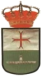 XXXI Certámen Nacional de Teatro Aficionadode Villamuriel de CerratoSOLICITUD DE PARTICIPACIÓNDATOS DE LA COMPAÑÍA:Nombre:Dirección: C.P.:                      Población:                                                                     Provincia:CIF:Mail:Web:DATOS DE LA PERSONA DE CONTACTO:Nombre 1:Dirección: C.P.:                              Población:                                                               Provincia:Teléfono1:                                                   Teléfono2:Mail:DATOS DEL MONTAJE:Título:Autor:Duración aproximada:                                                   DOCUMENTACIÓN APORTADA:Dossier de la Obra:			Copia CIF: 			     Ficha Técnica:Exención de IVA:	              		Permiso de la SGAE:Vídeo de la Obra:                                       Fotografías:                                                                                                                  